20 YEARS, 20 QUESTIONS: A QUESTIONNAIRE ON THE IMPACT OF THE 
HAGUE CONVENTION OF 29 MAY 1993 ON PROTECTION OF CHILDREN AND 
CO-OPERATION IN RESPECT OF INTERCOUNTRY ADOPTION 
ON LAWS AND PRACTICES RELATING TO INTERCOUNTRY ADOPTION 
AND THE PROTECTION OF CHILDRENdrawn up by the Permanent Bureau*  *  *20 ANS, 20 QUESTIONS : QUESTIONNAIRE RELATIF À L’IMPACT DE LA 
CONVENTION DE LA HAYE DU 29 MAI 1993 SUR LA PROTECTION DES ENFANTS ET 
LA COOPÉRATION EN MATIÈRE D’ADOPTION INTERNATIONALE 
SUR LE DROIT ET LA PRATIQUE EN MATIÈRE D’ADOPTION INTERNATIONALE ET DE PROTECTION DES ENFANTSétabli par le Bureau PermanentPreliminary Document No 1 of July 2014 for the attention of theSpecial Commission of June 2015 on the practical operation of theHague Convention of 29 May 1993 on Protection of Children andCo-operation in Respect of Intercountry AdoptionDocument préliminaire No 1 de juillet 2014 à l’attention de laCommission spéciale de juin 2015 sur le fonctionnement pratique de laConvention de La Haye du 29 mai 1993 sur la protection des enfants etla coopération en matière d'adoption internationaleINTRODUCTIONThe Fourth Meeting of the Special Commission on the practical operation of the 1993 Hague Convention will commence with a special day on “20 years of the 1993 Hague Convention” (the Convention was concluded on 29 May 1993 and entered into force on 1 May 1995). This special day will be an opportunity to reflect upon and discuss the implementation and operation of the Convention over the 20 years it has been in force and to analyse what its impact has been on laws and practices relating to intercountry adoption, as well as child protection systems more generally. It will provide an occasion to assess the improvements which the Convention has brought about, as well as the challenges which remain concerning its implementation and operation. The responses to this Questionnaire will assist the Permanent Bureau with preparing the discussions for this special day. They will form the basis for the Preliminary Document on this topic, to be drawn up by the Permanent Bureau. This Preliminary Document will outline key questions for States for discussion during the special day.Please send your response to this Questionnaire to secretariat@hcch.net, for the attention of Laura Martínez-Mora (Principal Legal Officer) and Hannah Baker (Senior Legal Officer) by no later than 10 October 2014. The Permanent Bureau will place responses online on  Conference website (< www.hcch.net >) unless expressly requested not to do so.Please note: if information provided in your State’s Country Profile for the 1993 Hague Convention (sent to States for completion at the same time as this Questionnaire) assists with your answer to any question herein, please cross-refer to your Country Profile. There is no need to repeat information.Thank you for your kind co-operation as the Permanent Bureau prepares for this next Special Commission meeting.THE IMPACT OF THE 1993 HAGUE CONVENTION ON LAWS AND PRACTICES RELATING TO INTERCOUNTRY ADOPTION IN YOUR STATEWas the legislation in your State concerning intercountry adoption revised, or was new legislation enacted, as a result of, or in preparation for, implementation of the 1993 Convention? If so, please describe the main changes in practice which the revision / new legislation brought about.What changes, if any, did your State make to the identity and functions of the authorities and bodies involved in intercountry adoption as a result of the 1993 Convention requirements (e.g., the creation / designation of new authorities / adoption bodies, different assignment of tasks)? How, if at all, have these changes affected intercountry adoption procedures in your State?(a)	Please indicate the number of intercountry adoptions which took place from and / or to your State:in the three years prior to the entry into force of the 1993 Convention in your State Number of intercountry adoptions from your State (State of origin):      Number of intercountry adoptions to your State (receiving State):      in the three years following the entry into force of the 1993 Convention in your StateNumber of intercountry adoptions from your State (State of origin):      Number of intercountry adoptions to your State (receiving State):      If precise figures are not available, please provide an estimate, indicating clearly that it is an estimate.(b)	Taking into account the figures provided in Question 3(a) above, please comment upon whether implementation of the 1993 Convention in your State has had an impact on the number of intercountry adoptions undertaken from and / or to your State. If so, please indicate, if possible, which of the principles or procedures of the 1993 Convention appear to have had a bearing on the number of intercountry adoptions undertaken (e.g., implementation of the Convention’s principle of subsidiarity, increase / decrease in the number of States with which your State partners on intercountry adoption). In your State, has implementation of the 1993 Convention had an impact on: The costs of intercountry adoption, including the transparency of these costs? If so, please provide details; and / orContributions, co-operation projects and donations, including their transparency? If so, please provide details.How, if at all, has implementation of the 1993 Convention in your State affected the average time which it takes to complete an intercountry adoption? Please specify the causes of any change in timeframes, including whether these changes are attributable to a particular aspect of the intercountry adoption procedure and, if so, whether this aspect of the procedure takes place in your State or in other States. How, if at all, has implementation of the 1993 Convention in your State affected the processing of non-Convention intercountry adoptions (i.e., intercountry adoptions to which the 1993 Convention does not apply)?State of origin questions(a)	Have the main reasons for children becoming adoptable (whether domestically or intercountry) changed following implementation of the 1993 Convention in your State? If so, please identify those changes.Has the general profile of children in need of intercountry adoption in your State changed following implementation of the 1993 Convention? If so, please specify the main reasons for any change.Has implementation of the 1993 Convention changed the following aspects of the intercountry adoption procedure in your State?The establishment of the child’s adoptability including, where appropriate, how consents are obtained from the birth parents / family / child and how consideration is given to the child’s wishes and opinions:      The information provided to, and the counselling and preparation of, an adoptable child:      The provision of information concerning the child to prospective adoptive parents (“PAPs”) (i.e., under the 1993 Convention, the preparation of the report on the child):      The matching of the child and PAPs:      The entrustment of the child to the PAPs:      The making of the final adoption decision:      The transfer of the child to the receiving State:      The post-adoption services provided (e.g., when and how an adoptee may access information concerning his / her origins):       Other, please specify:      . questions(a)	How, if at all, has your State’s counselling, selection and preparation of PAPs wishing to adopt intercountry changed following: (i) implementation of the 1993 Convention in your State; and / or (ii) if applicable, the changed profile of children in need of intercountry adoption in the States of origin with which your State partners? (i)	     (ii)	     Has implementation of the 1993 Convention changed the following aspects of the intercountry adoption procedure in your State?How PAPs apply for intercountry adoption:       The provision of information concerning the PAPs to the State of origin (i.e., under the 1993 Convention, the preparation of the report on the PAPs):      The procedure to accept a proposed match:      The migration procedures for the child:      The post-adoption services provided:       Other, please specify:      .THE IMPACT OF THE 1993 HAGUE CONVENTION ON CO-OPERATION BETWEEN CONTRACTING STATES Has implementation of the 1993 Convention had any influence on the choice of States with which your State “partners” in intercountry adoption (e.g., due to the fact that your State has limited the number of States with which it partners or has ended co-operation with non-Contracting States)? If so, have these changes affected intercountry adoption procedures in your State?In your State’s experience: What are the most significant changes to co-operation between Contracting States brought about by the 1993 Convention? Have any of these changes led to the safeguards of the Convention being more effectively respected (see Art. 1 b))? If so, please provide examples.What are the most significant challenges which remain concerning co-operation between Contracting States to the 1993 Convention?THE IMPACT OF THE 1993 HAGUE CONVENTION ON THE PREVENTION OF THE ABDUCTION,  OF AND TRAFFIC IN CHILDREN AND OTHER ILLICIT PRACTICESIn general, has implementation of the 1993 Convention led to more effective prevention of the abduction, sale of, or traffic in children and other illicit practices within / from / to your State in the context of intercountry adoption? If so, please provide specific examples of measures which have been introduced in your State as a result of the 1993 Convention and their effect.In particular, prior to implementation of the 1993 Convention, did your State experience, whether in your State or in other States with which your State co-operated, any of the following problems in the intercountry adoption context: Improper payments to family members, intermediaries, officials or others;Other improper inducements of the consent of birth parents / family to adoption;Fraud, such as misrepresentation of identity or false promises (e.g., misrepresenting to birth parents the reason for a child’s removal from his / her home);Forgery / falsification of documents;Abduction of children for the purposes of intercountry adoption;Abuse of guardianship orders (e.g., using such orders to remove children from a State of origin to circumvent intercountry adoption procedures);Bypassing the matching system of a State of origin (i.e., undertaking matching independently in the State of origin, without the involvement of the appropriate authorities);Any other illicit practices?If so, in your State’s experience, has implementation of the 1993 Convention in your State or in other States had an impact upon the incidence and / or nature of these problems? THE IMPACT OF THE 1993 HAGUE CONVENTION ON THE RECOGNITION OF INTERCOUNTRY ADOPTIONS IN YOUR STATEIn your State’s experience:Has the automatic recognition of adoptions made in accordance with the Convention (see Art. 1 c) and Chapter V) led to significant improvements for children adopted intercountry and their families?What challenges remain regarding the automatic recognition of adoptions made in accordance with the Convention?      In particular, please specify whether either (i) your State, or (ii) any other Contracting State with which your State co-operates, requires an additional procedure (e.g., a registration procedure or court proceeding) to be completed in order to recognise an adoption made in accordance with the Convention.THE IMPACT OF THE 1993 HAGUE CONVENTION ON DOMESTIC ADOPTION AND OTHER MEASURES OF ALTERNATIVE CARE FOR CHILDREN IN YOUR STATEDomestic adoption(a)	Please provide precise figures regarding the number of domestic adoptions which took place in your State: (i) in the three years prior to the entry into force of the 1993 Convention in your State; and (ii) in the three years following this date. If precise figures are not available, please provide an estimate, indicating clearly that it is an estimate.Taking into account the figures provided in Question 14(a) above, please comment upon whether implementation of the 1993 Convention has had an impact on the number of domestic adoptions undertaken in your State. If so, please indicate, if possible, which of the principles or procedures of the 1993 Convention appear to have had a bearing on the number of domestic adoptions undertaken (e.g., implementation of the Convention’s principle of subsidiarity including promotion of domestic adoption, or a decrease in the number of intercountry adoptions has caused PAPs to turn to domestic adoption). Has implementation of the 1993 Convention had an impact on domestic adoption procedures in your State? If so, please explain how the 1993 Convention brought about these changes.Other measures of alternative care for children(a)	Is there any evidence that implementation of the 1993 Convention has had an impact on the number of children: (i) living in institutions; or (ii) living in alternative permanent family care (other than adoption) in your State? (i)	     (ii)	     If so, please set out that evidence and indicate, if possible, which of the principles or procedures of the 1993 Convention appear to have had a bearing on the number of children living in these situations (e.g., the promotion of family preservation or reunification measures; in-State alternative permanent family care promotion in revised / new legislation in preference to institutionalisation). How, if at all, has implementation of the 1993 Convention changed the quality of other alternative permanent family care measures available in your State for children who are deprived of parental care or at risk of being so deprived?How, if at all, has implementation of the 1993 Convention affected your State’s approach to developing and implementing measures of family preservation and / or reunification? VIEWS ON THE IMPROVEMENTS BROUGHT ABOUT BY THE 1993 HAGUE CONVENTION AND THE CHALLENGES WHICH REMAINIn your StateIn your State’s view:What are the most significant improvements in intercountry adoption and / or child protection more generally in your State which have resulted from implementation of the 1993 Convention?Has implementation of the 1993 Convention had any adverse effect(s) on intercountry adoption and / or child protection more generally in your State?What are the most significant challenges which remain in your State in relation to the proper implementation and operation of the 1993 Convention? GloballyIn your State’s view, at a global level:What are the most significant improvements in intercountry adoption and / or child protection more generally which have taken place as a result of the entry into force of the 1993 Convention and its implementation in an increasing number of Contracting States over the last 20 years?Has the entry into force of the 1993 Convention and its implementation in an increasing number of Contracting States over the last 20 years had any adverse effect(s) on intercountry adoption and / or child protection more generally?What are the most significant challenges which remain today in relation to the implementation and operation of the 1993 Convention? Have these challenges changed / evolved over the past 20 years?MONITORING AND REVIEWING THE IMPLEMENTATION AND OPERATION OF THE 1993 HAGUE CONVENTIONIn your State’s view, are the current mechanisms used to monitor and review the implementation and operation of the 1993 Convention satisfactory (e.g., periodic Special Commission meetings, the development of tools to promote consistent interpretation and good practices)? Would your State consider any additional monitoring and / or review mechanisms useful?(a)	Has your State benefitted from the services or assistance of the Permanent Bureau of the Hague Conference in relation to implementation and / or operation of the 1993 Convention? If so, please explain what service or assistance was provided and how it benefitted your State.(b)	Resources permitting, what additional services or assistance could the Permanent Bureau provide to facilitate the proper implementation and operation of the 1993 Convention?If your State has any other comments concerning “20 years of the 1993 Hague Convention”, please provide them in the space below:adoptionPrel. Doc. No 1Doc. prél. No 1July / juillet 2014(E)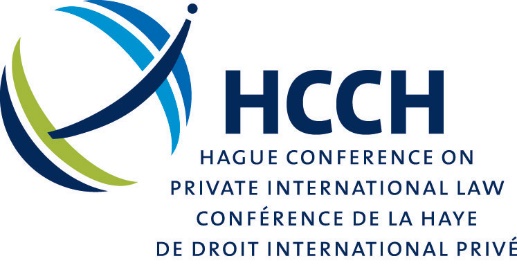 NAME OF STATE:      DATE OF ENTRY INTO FORCE OF 1993 HAGUE CONVENTION IN YOUR STATE:      Information for follow-up purposesName and title of contact person:      Name of Authority / Office:      Telephone number:      E-mail address:      